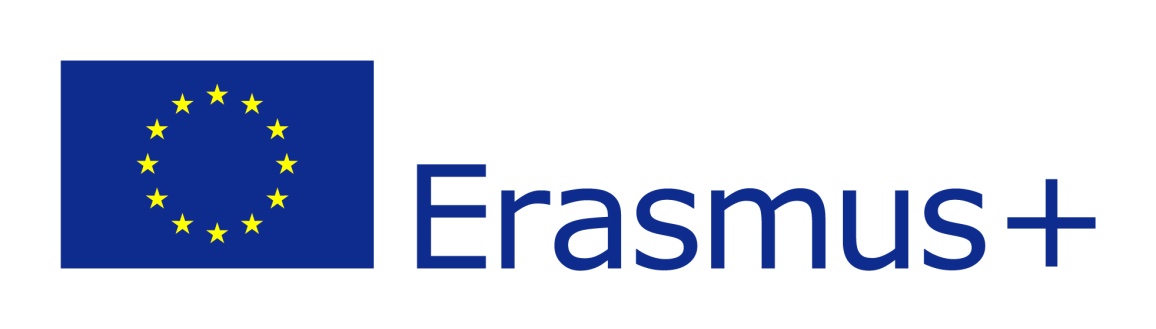 Projects funded in last 3 yearsFull legal nameAddressCityPost code:CountryRegionEmailWebpageOtlasPIC numberType of OrganizationIs the partner org. a public body?Is the partner org. a non-profit?YesActivity levelDescription of the organizationWhat are the activities and experience of the organization in the areas relevant for this application?What are the skills and expertise of key staff/person involved in this application?Contact personTitle, Family NameFirst NamePositionEmailTelephone Programme or initiativeIdentification/contract numberContracting promoterTitle of the projectErasmus + Erasmus +